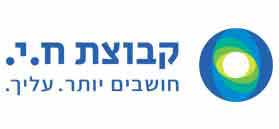 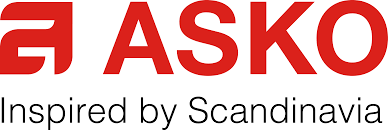 2 מקררים/מקפיאים או משולבים 120 ס"מ RWFN2684/R2283B.S/RFN22831S/Bרוחב 2 היחידות מחוברות ע"י  קיט  – 121 ס"מ יש להכין 2 שקעי חשמל במרכז הקיר 150 ס"מ מהרצפה.גובה כולל צירים 186 ס"מ  עומק כולל דלתות 63 ס"מ רוחב כולל קיט 121 ס"מ 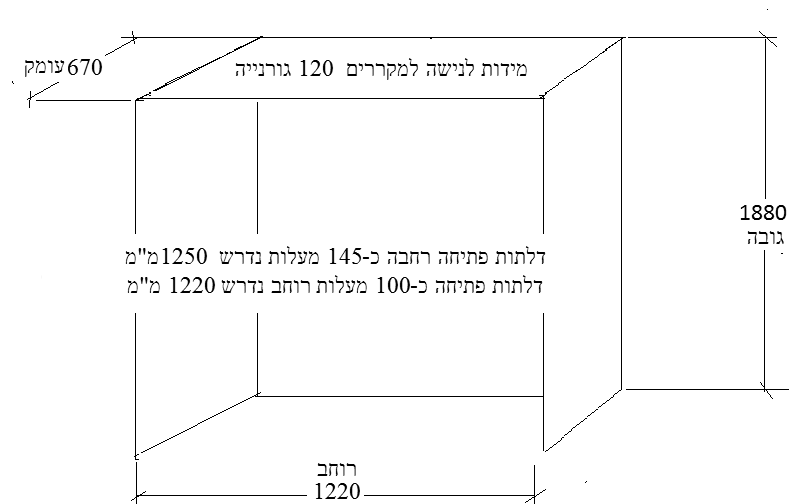 